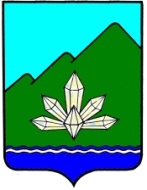 Приморский крайДума Дальнегорского городского округашестого созываРЕШЕНИЕ«17» марта 2017 года                     г. Дальнегорск                                               № 560О досрочном прекращении полномочийдепутатов Думы Дальнегорского городскогоокруга шестого созыва Т.К. Бражникова иА.А. МиллераРуководствуясь частью 7.1 статьи 40 Федерального закона от 06.10.2003 года  №131-ФЗ «Об общих принципах организации местного самоуправления в Российской Федерации», Уставом Дальнегорского городского округа и Регламентом Думы Дальнегорского городского округа, рассмотрев заявления депутатов Думы Дальнегорского городского округа шестого созыва А.А. Миллера и Т.К. Бражникова,Дума Дальнегорского городского округа,РЕШИЛА:1. Досрочно прекратить полномочия депутата Думы Дальнегорского городского округа шестого созыва Бражникова Тимура Константиновича, избранного по единому избирательному округу в составе списка кандидатов в депутаты Думы Дальнегорского городского округа, выдвинутого избирательным объединением Дальнегорским местным отделением Всероссийской политической партии «ЕДИНАЯ РОССИЯ».2. Вывести Бражникова Тимура Константиновича из состава комитета Думы Дальнегорского городского округа по местному самоуправлению и законности и комитета Думы Дальнегорского городского округа по бюджету и экономической политике.3. Досрочно прекратить полномочия депутата Думы Дальнегорского городского округа шестого созыва Миллера Александра Андреевича, избранного по единому избирательному округу в составе списка кандидатов в депутаты Думы Дальнегорского городского округа, выдвинутого избирательным объединением Дальнегорским местным отделением Всероссийской политической партии «ЕДИНАЯ РОССИЯ»4. Вывести Миллера Александра Андреевича из состава комитета Думы Дальнегорского городского округа по местному самоуправлению и законности.5. Направить настоящее решение в территориальную избирательную комиссию города Дальнегорска.6. Настоящее решение вступает в силу с момента его принятия.Председатель ДумыДальнегорского городского округа			   	                   С.В. Артемьева